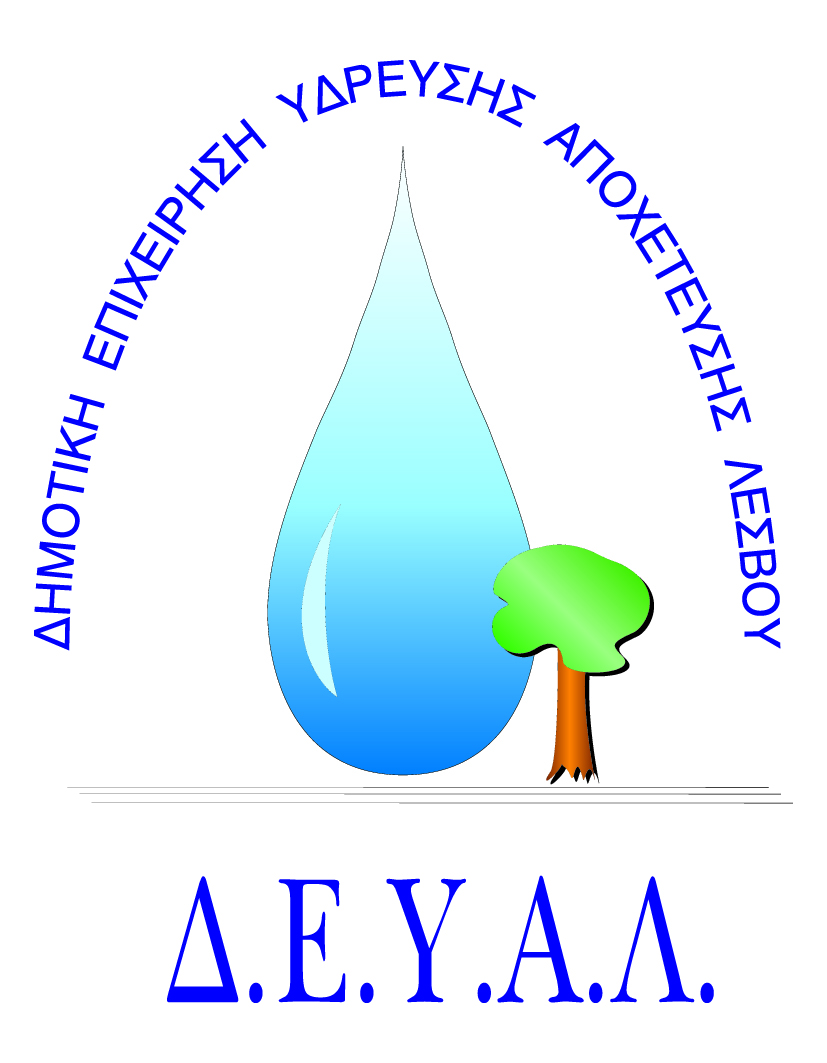 ΔΗΜΟΤΙΚΗ ΕΠΙΧΕΙΡΗΣΗ                                   ΥΔΡΕΥΣΗΣ ΑΠΟΧΕΤΕΥΣΗΣ                                             ΛΕΣΒΟΥTΜΗΜΑ ΠΡΟΜΗΘΕΙΩΝ                                                                  Αρμόδιος: Πολυχρόνης Γιάννης					Τηλ. &Fax: 2251041966Email: promithion@deyamyt.grΑΡΙΘΜΟΣ ΜΕΛΕΤΗΣ: 95/2019Μ Ε Λ Ε Τ ΗΥΠΗΡΕΣΙΕΣ ΜΙΣΘΩΣΗΣ ΓΕΡΑΝΟΦΟΡΩΝ ΟΧΗΜΑΤΩΝΠΙΣΤΩΣΗ: 19.800,00 ΕΥΡΩΣΥΝΗΜΜΕΝΑΤΕΧΝΙΚΗ ΠΕΡΙΓΡΑΦΗΕΝΔΕΙΚΤΙΚΟ ΤΙΜΟΛΟΓΙΟΣΥΓΓΡΑΦΗ ΥΠΟΧΡΕΩΣΕΩΝΕΝΤΥΠΟ ΟΙΚΟΝΟΜΙΚΗΣ ΠΡΟΣΦΟΡΑΣΔΗΜΟΤΙΚΗ ΕΠΙΧΕΙΡΗΣΗ                                                        ΥΠΗΡΕΣΙΕΣ ΜΙΣΘΩΣΗΣ ΓΕΡΑΝΟΦΟΡΩΝ ΥΔΡΕΥΣΗΣ ΑΠΟΧΕΤΕΥΣΗΣ                                                                                         ΟΧΗΜΑΤΩΝ ΔΕΥΑΛΤΜΗΜΑ ΠΡΟΜΗΘΕΙΩΝΤΕΧΝΙΚΗ ΠΕΡΙΓΡΑΦΗΗ παρούσα μελέτη αφορά στις υπηρεσίες μίσθωσης γερανοφόρων ιδιωτικών οχημάτων, για τις ανάγκες των υπηρεσιών της ΔΕΥΑ  Λέσβου, για το έτος 2019.Αναλυτικότερα, η  ΔΕΥΑ Λέσβου πρόκειται να προχωρήσει στην μίσθωση των κατάλληλων ιδιωτικών οχημάτων και μηχανικών μέσων, προκειμένου να καλύψει υπηρεσιακές ανάγκες για την εκτέλεση εξειδικευμένων εργασιών, όπως ανέλκυση και καθέλκυση υποβρυχίων αντλητικών συγκροτημάτων σε γεωτρήσεις ύδρευσης, μεταφορά ηλεκτροκινητήρων και παρελκομένων αντλιοστασίων, μεταφορά χαλασμένων οχημάτων προς επισκευή και γενικά εργασιών για τις οποίες δεν διαθέτει τον κατάλληλο μηχανολογικό εξοπλισμό.Οι ζητούμενες υπηρεσίες μίσθωσης έχουν ταξινομηθεί σε δύο βασικές ομάδες, ως εξής:Οι παραπάνω υπηρεσίες θα ανατεθούν με απόφαση του Δ.Σ. ΤΗΣ ΔΕΥΑΛ, η οποία θα καθορίζει τον ανάδοχο (ή τους αναδόχους) και το συμβατικό κόστος υπηρεσίας ανά ομάδα. Οι υπηρεσίες θα εκτελεστούν τμηματικά και ανάλογα με τις ανάγκες της ΔΕΥΑΛ.Η ΔΕΥΑΛ  διατηρεί το δικαίωμα να μην εξαντλήσει όλο το ποσό του προϋπολογισμού.Η ενδεικτική δαπάνη της μίσθωσης ανέρχεται σε 19.800,00ευρώ  εκτός του ΦΠΑ17%.Η χρηματοδότηση θα προέρχεται από τους πόρους της ΔΕΥΑΛ και σε βάρος των Κ.Α.: 62.04.002.02 &K.A.: 62.04.003.02.ΔΗΜΟΤΙΚΗ ΕΠΙΧΕΙΡΗΣΗ                                                         ΥΠΗΡΕΣΙΕΣ ΜΙΣΘΩΣΗΣ ΓΕΡΑΝΟΦΟΡΩΝ ΥΔΡΕΥΣΗΣ ΑΠΟΧΕΤΕΥΣΗΣ                                                                                         ΟΧΗΜΑΤΩΝ ΛΕΣΒΟΥΤΜΗΜΑ ΠΡΟΜΗΘΕΙΩΝΕΝΔΕΙΚΤΙΚΟ ΤΙΜΟΛΟΓΙΟΤο παρόν ενδεικτικό τιμολόγιο εκπονήθηκε για τις ανάγκες της ΔΕΥΑ Λέσβου, σύμφωνα με την παρακάτω ταξινόμηση. Οι παρακάτω τιμές βασίζονται στο κόστος αντίστοιχων συμβάσεων μίσθωσης προηγούμενων ετών.ΔΗΜΟΤΙΚΗ ΕΠΙΧΕΙΡΗΣΗ                                                         ΥΠΗΡΕΣΙΕΣ ΜΙΣΘΩΣΗΣ ΓΕΡΑΝΟΦΟΡΩΝ ΥΔΡΕΥΣΗΣ ΑΠΟΧΕΤΕΥΣΗΣ                                                                                         ΟΧΗΜΑΤΩΝ ΛΕΣΒΟΥΤΜΗΜΑ ΠΡΟΜΗΘΕΙΩΝΣΥΓΓΡΑΦΗ ΥΠΟΧΡΕΩΣΕΩΝΆρθρο 1ο:  Αντικείμενο συγγραφήςΗ παρούσα συγγραφή αφορά στις υπηρεσίες μίσθωσης γερανοφόρων ιδιωτικών οχημάτων, για τις ανάγκες των υπηρεσιών της ΔΕΥΑ Λέσβου, για το έτος 2019.Άρθρο 2ο:  Ισχύουσες διατάξειςΗ ανάθεση της υπηρεσίας θα γίνει σύμφωνα με τις διατάξεις:Τις διατάξεις του ιδρυτικού νόμου Ν. 1069/1980 «Περί κινήτρων δια την ίδρυσίν Επιχειρήσεων Υδρεύσεως και Αποχετεύσεως» (ΦΕΚ  Α’ 191/23-08-1980) όπως τροποποιήθηκε και ισχύει με τον Ν. 4483/17 «Ρυθμίσεις για τον εκσυγχρονισμό του θεσμικού πλαισίου οργάνωσης και λειτουργίας των Δημοτικών Επιχειρήσεων Ύδρευσης Αποχέτευσης (Δ.Ε.Υ.Α.) - Ρυθμίσεις σχετικές με την οργάνωση τη λειτουργία, τα οικονομικά και το προσωπικό των Ο.Τ.Α. - Ευρωπαϊκοί Όμιλοι Εδαφικής Συνεργασίας - Μητρώο Πολιτών και άλλες διατάξεις» Τις διατάξεις του βιβλίου ΙΙ του Ν.4412/2016 για τις διαδικασίες σύναψης συμβάσεων από τους αναθέτοντες φορείς όπως η ΔΕΥΑΛ, κάτω των ορίων των Οδηγιών της Ε.Ε. Ότι η ΔΕΥΑΛ ασκεί τις δραστηριότητες λειτουργίας σταθερών δικτύων παρέχοντας στο κοινό υπηρεσίες στον τομέα παραγωγής, μεταφοράς και διανομής πόσιμου ύδατος.Ότι η ΔΕΥΑΛ είναι ‘’αναθέτων φορέας‘’ κατά την έννοια του άρθρου 224 του Ν. 4412/2016.Ότι η ΔΕΥΑΛ οφείλει να εφαρμόζει τις διατάξεις του Βιβλίου ΙΙ του Ν. 4412/2016.To άρθρο 328 «Απευθείας ανάθεση», σύμφωνα με το οποίο:Προσφυγή στη διαδικασία της απευθείας ανάθεσης επιτρέπεται όταν η εκτιμώμενη αξία της σύμβασης είναι ίση ή κατώτερη από το ποσό των είκοσι χιλιάδων (20.000)ευρώ, χωρίς να συμπεριλαμβάνεται ο ΦΠΑ.Η απευθείας ανάθεση διενεργείται από την αρμόδια υπηρεσία του αναθέτοντος φορέα, χωρίς να απαιτείται η συγκρότηση γνωμοδοτικού συλλογικού οργάνου για το σκοπό αυτό.Η απευθείας ανάθεση σε συγκεκριμένο οικονομικό φορέα γίνεται με κριτήρια τη δυνατότητα της καλής και έγκαιρης εκτέλεσης της σύμβασης από τον ανάδοχο και την οικονομική του προσφορά.Η απόφαση απευθείας ανάθεσης δημοσιεύεται στο ΚΗΜΔΗΣ, σύμφωνα με το άρθρο 296. Η απόφαση ανάθεσης περιέχει κατ’ ελάχιστο:        α) Την επωνυμία και τα στοιχεία επικοινωνίας του αναθέτοντος φορέα.        β) Περιγραφή του αντικειμένου της σύμβασης και της αξίας της.        γ) Όνομα και στοιχεία επικοινωνίας του οικονομικού φορέα στον οποίο   ανατίθεται η Σύμβαση.        δ) Κάθε άλλη πληροφορία που κρίνει απαραίτητη ο αναθέτων φορέας.V. Σε περίπτωση παράβασης της υποχρέωσης δημοσίευσης στο ΚΗΜΔΗΣ σύμφωνα με το άρθρο 296 της απόφασης απευθείας ανάθεσης, η σύμβαση καθίσταται αυτοδικαίως άκυρη. Το άρθρο 2 παρ. 1.9.β “ως δημόσιες συμβάσεις γενικών υπηρεσιών νοούνται οι συμβάσεις που έχουν ως αντικείμενο την παροχή υπηρεσιών, πλην των αναφερομένων στην υποπερίπτωση α’ της παρούσας περίπτωσης”. Η προτεινόμενη με τη μελέτη υπηρεσία δεν ανήκει στην περίπτωση 1.9.α του άρθρου 2, ήτοι “Δημόσιες συμβάσεις εκπόνησης μελετών και παροχής τεχνικών και λοιπών συναφών επιστημονικών υπηρεσιών”, αφού για την εκτέλεση της δεν απαιτείται προσωπικό με εξειδικευμένες γνώσεις και εμπειρία.Τις διατάξεις του Ν. 4071/12 (ΦΕΚ 85Α/11-4-12) «Ρυθμίσεις για την τοπική ανάπτυξη, την αυτοδιοίκηση και την αποκεντρωμένη διοίκηση, Ενσωμάτωση Οδηγίας 2009/50/ΕΚ» και ειδικότερα τις διατάξεις της παρ. 14 του άρθρου 6, σύμφωνα με τις οποίες: «Όμοιες ή ομοειδής δαπάνες, δύναται να εγγραφούν σε ξεχωριστές πιστώσεις, κατά Ειδικό Φορέα και ΚΑΕ, στον εγκεκριμένο προϋπολογισμό της Περιφέρειας ή του Δήμου και να εκτελεστούν αυτοτελώς εφόσον αφορούν σε διαφορετικές περιφερειακές ή Δημοτικές Ενότητες, αντιστοίχως.»Το γεγονός ότι το ποσό της προϋπολογιζόμενης αξίας της υπό ανάθεση υπηρεσίας υπερβαίνει το ποσό των 6.000,00 €, άνω του οποίου αποφαίνεται το Διοικητικό ΣυμβούλιοΤις διατάξεις του Ν.4071/12 (ΦΕΚ 85/11-4-2012)« Ρυθμίσεις για την Τοπική ανάπτυξη, την αυτοδιοίκησή και την αποκεντρωμένη διοίκηση» -  ενσωμάτωση οδηγίας 2009/50/ΕΚ¨ και ειδικότερα το άρθρο 6 παρ.14 ¨Όμοιες ή ομοειδείς δαπάνες, δύνανται να εγγραφούν σε ξεχωριστές πιστώσεις, κατά Ειδικό Φορέα και ΚΑΕ, στον εγκεκριμένο προϋπολογισμό της Περιφέρειας ή του Δήμου και να εκτελεστούν αυτοτελώς, εφόσον αφορούν σε διαφορετικές περιφερειακές ή δημοτικές ενότητες, αντιστοίχως¨.Την Πράξη 313/2017 του ελεγκτικού συνεδρίου - κλιμάκιο προληπτικού ελέγχου δαπανών στο VIIτμήμα, σύμφωνα με την οποία ¨είναι νόμιμη η απευθείας ανάθεση όμοιων ή ομοειδών συμβάσεων όταν καθεμία από αυτές αγορά στην κάλυψη των αναγκών κάθε δημοτικής ενότητας ξεχωριστά και η συνολική ετήσια δαπάνη για κάθε δημοτική ενότητα δεν υπερβαίνει το ποσό των 20.000 ευρώ χωρίς Φ.Π.Α.Άρθρο 3ο:  Συμβατικά στοιχείαΤα συμβατικά στοιχεία της υπηρεσίας κατά σειρά ισχύος είναι:      α. Η διακήρυξη της δημοπρασίας β. Το ενδεικτικό τιμολόγιο της μελέτης.γ. Η συγγραφή υποχρεώσεων.δ. Η τεχνική περιγραφή.Άρθρο 4ο:  Έναρξη εκτέλεσης της υπηρεσίαςΗ εκτέλεση της υπηρεσίας θα ξεκινήσει άμεσα με την υπογραφή της σχετικής σύμβασης, έως το τέλος του έτους ή έως ότου εξαντληθεί το ποσό της σύμβασης. Άρθρο 5ο:  Τρόπος εκτέλεσης της υπηρεσίαςΗ υπηρεσία θα εκτελεστεί με απόφαση της ΔΕΥΑΛ, η οποία θα καθορίζει τον ανάδοχο (ή τους αναδόχους) και το κόστος της υπηρεσίας ανά ομάδα εργασιών. Η εργασία θα εκτελείται τμηματικά και ανάλογα με τις ανάγκες των υπηρεσιών του ΔΕΥΑΛ.Άρθρο 6ο:  Υποχρεώσεις του εντολοδόχουΟ εντολοδόχος είναι υποχρεωμένος να συγκροτήσει τα συνεργεία διεξαγωγής της υπηρεσίας, ευθύνεται για την ακρίβεια των στοιχείων και για την καλή και σωστή εκτέλεση αυτής, αμελλητί και άνευ διακοπής (ανάλογα με τις ανάγκες της ΔΕΥΑΛ) καθόλη τη διάρκεια της σύμβασης.Άρθρο 7ο:  Υποχρεώσεις του εντολέαΟ εντολέας είναι υποχρεωμένος για την παροχή στον εντολοδόχο όλων των μέσων, διευκολύνσεων και στοιχείων τα οποία κρίνονται απαραίτητα  για την υλοποίηση της ανατιθέμενης υπηρεσίας.Άρθρο 8ο:  Ανωτέρα βίαΩς ανωτέρα βία θεωρείται κάθε απρόβλεπτο και τυχαίο γεγονός που είναι αδύνατο να προβλεφθεί έστω και εάν για την πρόβλεψη και αποτροπή της επέλευσής του καταβλήθηκε υπερβολική επιμέλεια και επιδείχθηκε η ανάλογη σύνεση. Ενδεικτικά γεγονότα ανωτέρας βίας είναι εξαιρετικά και απρόβλεπτα φυσικά γεγονότα, πυρκαγιά που οφείλεται σε φυσικό γεγονός ή σε περιστάσεις για τις οποίες ο εντολοδόχος ή ο εντολέας είναι ανυπαίτιοι, αιφνιδιαστική απεργία προσωπικού, πόλεμος, ατύχημα, αιφνίδια ασθένεια του προσωπικού του εντολοδόχου κ.α.Στην περίπτωση κατά την οποία υπάρξει λόγος ανωτέρας βίας ο εντολοδόχος οφείλει να ειδοποιήσει αμελλητί τον εντολέα και να καταβάλει κάθε δυνατή προσπάθεια, σε συνεργασία με το άλλο μέρος, για να υπερβεί τις συνέπειες και τα προβλήματα που ανέκυψαν λόγω της ανωτέρας βίας.Ο όρος περί ανωτέρας βίας εφαρμόζεται προσαρμοζόμενος ανάλογα και για τον εντολέα.Άρθρο 9ο:  Αναθεώρηση τιμώνΟι τιμές δεν υπόκεινται σε καμία αναθεώρηση για οποιονδήποτε λόγο ή αιτία, αλλά παραμένουν σταθερές και αμετάβλητες.Άρθρο 10ο:  Τρόπος πληρωμήςΓια την παροχή των παραπάνω υπηρεσιών η αμοιβή του εντολοδόχου (αναδόχου) καθορίζεται σε 19.800,00 ευρώ, εκτός  του ΦΠΑ, για το διάστημα ισχύος της εντολής. Η καταβολή του ως άνω ποσού γίνεται ύστερα από την έκδοση σχετικού δελτίου παροχής υπηρεσιών του εντολοδόχου και ανάλογα με την παράδοση των εργασιών.Στο ποσό της αμοιβής συμπεριλαμβάνονται οι βαρύνοντες τον εντολοδόχο φόροι και βάρη. Η αμοιβή δεν υπόκειται σε καμία αναθεώρηση για οποιοδήποτε λόγο και αιτία και παραμένει σταθερή και αμετάβλητη καθ’ όλη την διάρκεια ισχύος της εντολής.Άρθρο 11ο:  Φόροι, τέλη, κρατήσειςΟ εντολοδόχος, σύμφωνα με τις ισχύουσες διατάξεις, βαρύνεται με όλους ανεξαιρέτως τους φόρους, τέλη, δασμούς και εισφορές υπέρ του δημοσίου, δήμων και κοινοτήτων ή τρίτων που ισχύουν κατά την ημέρα της δημοπρασίας.Άρθρο 12ο:  Επίλυση διαφορώνΟι διαφορές που θα εμφανισθούν κατά την εφαρμογή της σύμβασης επιλύονται σύμφωνα με τις ισχύουσες διατάξεις.ΔΗΜΟΤΙΚΗ ΕΠΙΧΕΙΡΗΣΗ                                                         ΥΠΗΡΕΣΙΕΣ ΜΙΣΘΩΣΗΣ ΓΕΡΑΝΟΦΟΡΩΝ ΥΔΡΕΥΣΗΣ ΑΠΟΧΕΤΕΥΣΗΣ                                                                                         ΟΧΗΜΑΤΩΝ ΔΕΥΑΛΤΜΗΜΑ ΠΡΟΜΗΘΕΙΩΝΕΝΤΥΠΟ ΟΙΚΟΝΟΜΙΚΗΣ ΠΡΟΣΦΟΡΑΣΑριθμός Μελέτης 95/2019Ημερομηνία: …………………………. / …………………………. / 2019Ο ΠΡΟΣΦΕΡΩΝΟΜΑΔΑΕΙΔΟΣ ΥΠΗΡΕΣΙΑΣΑΜίσθωση μικρού γερανοφόρου οχήματοςΒΜίσθωση μεγάλου γερανοφόρου οχήματοςΟ ΠΡΟΪΣΤΑΜΕΝΟΣΤΜΗΜΑΤΟΣ ΠΡΟΜΗΘΕΙΩΝ ΔΕΥΑΛΟ ΔΙΕΥΘΥΝΤΗΣ ΤΕΧΝΙΚΗΣ  ΥΠΗΡΕΣΙΑΣΔΕΥΑΛΓΙΑΝΝΗΣ ΠΟΛΥΧΡΟΝΗΣΠΑΡΑΣΚΕΥΑΣ ΦΙΝΔΑΝΗΣΟΜΑΔΑΕΙΔΟΣ ΥΠΗΡΕΣΙΑΣΕνδεικτικό κόστοςμίσθωσης ανά ώρα€ώρεςμίσθωσηςΣυνολικό κόστοςμίσθωσης €ΑΜίσθωση μικρού γερανοφόρου οχήματος32,00501.600,00ΒΜίσθωση μεγάλου γερανοφόρου οχήματος52,0035018.200,00 ΕΝΔΕΙΚΤΙΚΗ ΔΑΠΑΝΗ19.800,00ΦΠΑ 17%3.366,00ΣΥΝΟΛΙΚΗ ΕΝΔΕΙΚΤΙΚΗ ΔΑΠΑΝΗ23.166,00Ο ΠΡΟΪΣΤΑΜΕΝΟΣΤΜΗΜΑΤΟΣ ΠΡΟΜΗΘΕΙΩΝ                ΔΕΥΑΛ                          Ο ΔΙΕΥΘΥΝΤΗΣ ΤΕΧΝΙΚΗΣ  ΥΠΗΡΕΣΙΑΣ       ΔΕΥΑΛΓΙΑΝΝΗΣ ΠΟΛΥΧΡΟΝΗΣ       ΠΑΡΑΣΚΕΥΑΣ ΦΙΝΔΑΝΗΣΟ ΠΡΟΪΣΤΑΜΕΝΟΣΤΜΗΜΑΤΟΣ ΠΡΟΜΗΘΕΙΩΝ                ΔΕΥΑΛΟ ΔΙΕΥΘΥΝΤΗΣ ΤΕΧΝΙΚΗΣ  ΥΠΗΡΕΣΙΑΣ                                           ΔΕΥΑΛΓΙΑΝΝΗΣ ΠΟΛΥΧΡΟΝΗΣ                          ΠΑΡΑΣΚΕΥΑΣ ΦΙΝΔΑΝΗΣΟΜΑΔΑΕΙΔΟΣ ΥΠΗΡΕΣΙΑΣΠροσφερόμενη τιμή μίσθωσης ανά ώρα €ώρεςμίσθωσηςΣυνολική προσφερόμενη τιμή μίσθωσης €ΑΜίσθωση μικρού γερανοφόρου οχήματος…50…ΒΜίσθωση μεγάλου γερανοφόρου οχήματος…350…ΣΥΝΟΛΟ ΠΡΟΣΦΟΡΑΣ ΧΩΡΙΣ ΦΠΑ …ΦΠΑ 17%…ΣΥΝΟΛΙΚΗ ΠΡΟΣΦΡΑ …